Ministry of Education	School Year Calendar 2023 - 2024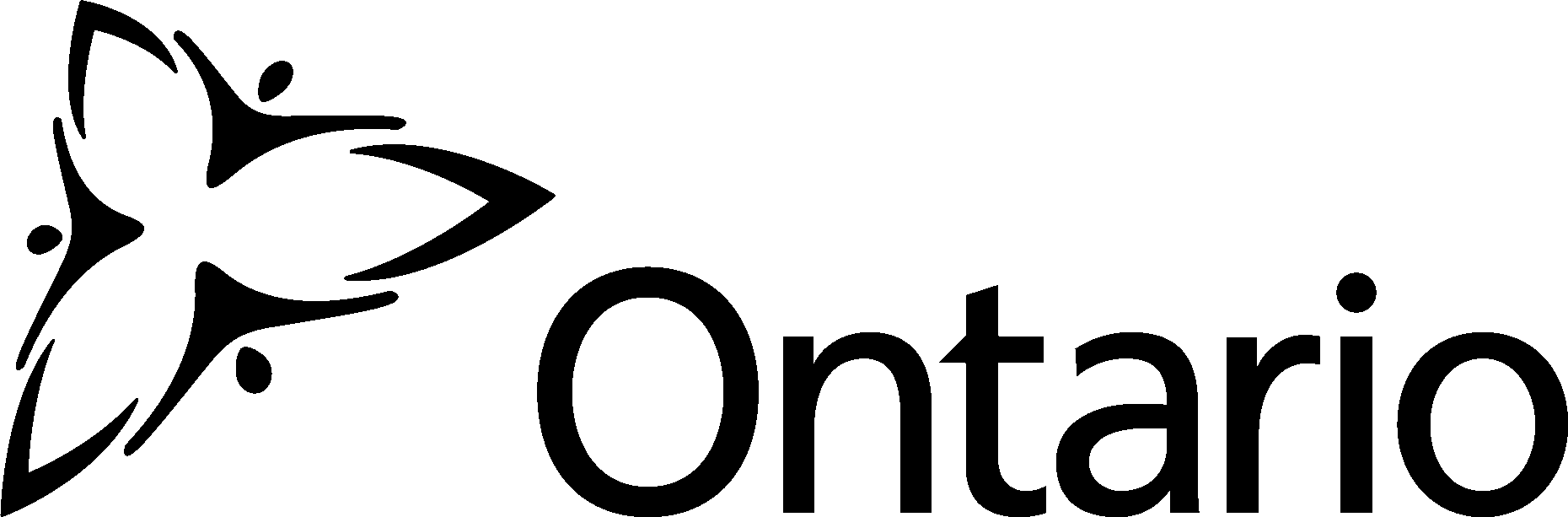 LegendMonthNumber of Instructional DaysNumber of Professional Activity DaysNumber of Scheduled Examination Days1st Week1st Week1st Week1st Week1st Week2nd Week2nd Week2nd Week2nd Week2nd Week3rd Week3rd Week3rd Week3rd Week3rd Week4th Week4th Week4th Week4th Week4th Week5th Week5th Week5th Week5th Week5th WeekMonthNumber of Instructional DaysNumber of Professional Activity DaysNumber of Scheduled Examination DaysMTWTFMTWTFMTWTFMTWTFMTWTFAugust20231    2347H89101114151617182122232425128293031September 202318114H5FD67811121314151819202122P25262728  29October 2023201234569H101112131617181920P23242526273031November 2023211    12367891013   14151617P20212223242728   2930December 2023161456781112131415181920212225N26N27N    28N29   NJanuary 20241441N2N3N4N5N8910111215161718192223E24E25E26E2930    31February 202418111E2P56789121314151619H202122232627    2829March 20241514567811N12N13N14N15N18192021222526    2728  29 HApril 2024211H234589101112151617181922232425262930May 20242111236P78910131415161720H212223242728293031June 20241325345671011121314171819E20E21E 24E25E26LD27P28PJuly 20241H234589101112151617181922232425262930   31TOTAL177710